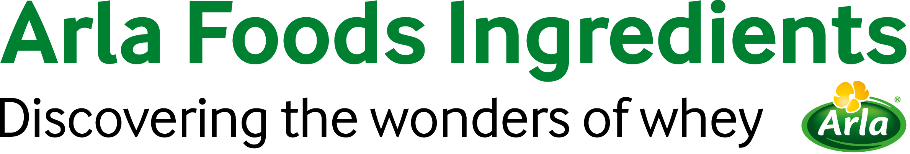 2023年5月2日新闻稿阿拉食品原料集团致力于提高果汁类补充剂蛋白质含量阿拉食品原料集团开发了一种增加果汁类医用口服营养补充剂（ONS）蛋白质含量的新方案。该概念饮品将在即将于5月9日至11日举行的欧洲国际营养保健食品展（Vitafoods Europe）上展出。大多数口服营养补充剂都是牛奶类饮料，但近年来果汁类饮料已成为一种新鲜口味替代品。然而，此类产品仍然是小众产品，仅占过去五年推出的成人液体口服营养补充剂的3.7%。*其中一个原因可能是果汁类口服营养补充饮料的平均蛋白质含量仅为每100克4.2克。阿拉食品原料集团现在创造了一种解决方案，可以在不影响味道或口感的情况下将果汁类口服营养补充饮料中的蛋白质含量提高到7%。这种新概念饮品添加了Lacprodan® BLG-100，这是一种100%的纯β-乳球蛋白，具有出色的营养成分。每100克含有7克蛋白质，富含必需氨基酸，包括亮氨酸（每100克含1.13克）。用Lacprodan® BLG-100制成的果汁类医用饮料是上佳的蛋白质和能量来源。新解决方案不含脂肪，使用BLG-100可以让产品在保质期内保持非常低的粘度和良好的稳定性。此外，其涩味比典型的果汁类口服营养补充饮料小，口感更宜人，能够让患者在食用医用营养品时保持良好的依从性。阿拉食品原料集团健康与运动部门总监Troels Nørgaard Laursen表示： “果汁类饮品是传统牛奶类口服营养补充剂充满前途的替代品，但在蛋白质含量方面仍有改进空间。Lacprodan® BLG-100是应对这一挑战的绝佳解决方案，富含必需氨基酸，特别是亮氨酸，可帮助口服营养补充剂带给用户更可口的饮用体验。阿拉食品原料集团的展位位于营养保健食品展G30。展出的其他概念产品包括：高蛋白即饮茶和咖啡的创新解决方案；一款多口感营养棒，层层含有蛋白质，我们为展会设计了一款特别版营养棒。* Innova Market Insights欲了解更多信息，请联系：Steve Harman，Ingredient Communications电话：+44 (0)7538 118079|电子邮件：Steve@ingredientcommunications.com关于阿拉食品原料集团阿拉食品原料集团是增值乳清解决方案的全球领导者。我们发现并提供源自乳清的优质原料，通过努力开发和高效加工天然食品、功能性食品和营养食品为食品行业提供支撑。我们为生命早期营养、医疗营养、运动营养、健康食品、其他食品和饮料产品的全球市场提供服务。选择我们的五大理由：我们的基因中蕴含着研发精神我们提供卓越的品质我们是您值得信赖的商业伙伴我们支持可持续发展我们确保供应安全阿拉食品原料集团是乳制品企业阿拉食品集团全资所有的子公司。我们的总部位于丹麦。LinkedInhttp://www.linkedin.com/company/arla-foods-ingredientsLinkedIn（拉丁美洲）https://www.linkedin.com/showcase/arla-foods-ingredients-latin-america/WeChat official account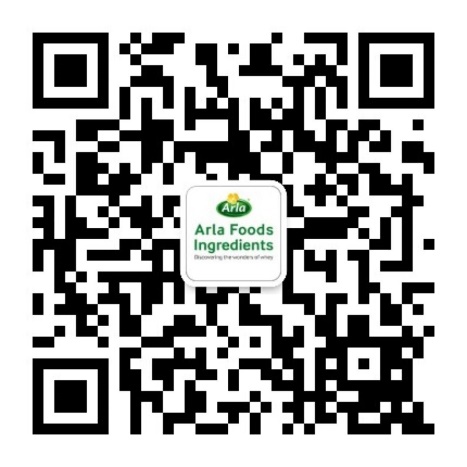 